Автор: Усенко Елена ВалентиновнаСоавторы-учителя английского языка:Ротаренко Ольга АлександровнаБелова Наталия ПетровнаБИНАРНЫЙ ОТКРЫТЫЙ УРОК. 2 КЛАСС(ЛИТЕРАТУРНОЕ ЧТЕНИЕ /АНГЛИЙСКИЙ ЯЗЫК)УМК «ПЕРСПЕКТИВА»Тема урока: «Наш театр. Евгений Пермяк «Как Миша хотел маму перехитрить». ИнсценированиеФорма: бинарный урокТип урока: урок  применения знаний, умений и навыковДидактическая цель урока: организовать совместную деятельность учащихся с целью инсценирования литературного произведения, ситуативного перевода  на английский язык диалога героев с опорой на репликиЗадачи:Предметные: Учить инсценировать литературное произведение, основываясь на анализе выразительных средствУчить составлять диалог из предложенных фразМетапредметные:познавательные: развивать умение строить речевые высказывания, осуществлять поиск необходимой информации из различных источников (текст, иллюстрации, презентация); умение  формулировать и решать проблемырегулятивные: обучать умению формулировать цели урока, умению работать  по плану, сохраняя учебную задачу, формировать  умение выполнять само- и  взаимопроверку выполненного заданиякоммуникативные: формировать умение сотрудничать с одноклассниками  и учителями в решении учебных задач, формулировать и отстаивать свою позицию;личностные: формировать положительную учебную мотивацию, учить пониманию личной ответственности за успех при выполнении учебной задачи; формироватьумение выражать собственное отношение к герою в процессе инсценирования;формировать положительную мотивацию к изучению английского языкаПланируемые результаты:Предметные: Обучающиеся  получат возможность:  анализировать и отбирать выразительные средства (интонацию, мимику, жесты)  для инсценирования литературного произведения;творчески реализовать собственное отношение к героям в процессе подготовки и проведения  инсценированияПередать содержание разговора на английском языкеМетапредметные:познавательные: учащиеся получат возможность оперировать информацией, полученной из разных источников в соответствии с поставленной учебной задачей;строить логические рассуждения при анализе собственного выбора средств выразительностикоммуникативные: обучающиеся получат возможность  высказывать своё мнение, сотрудничать с одноклассниками и учителями, осуществлять взаимоконтроль;регулятивные: обучающиеся получат возможность  учиться работать по намеченному плану в соответствии с поставленной задачей;Личностные:  обучающиеся получат возможность: формировать собственную позицию в понимании ответственного отношения к родным, к семье анализировать   поступки героев произведения, соотносить  их с реальными жизненными ситуациямиделать свой нравственный выбориспользовать полученные знания и умения по английскому языку на практикеФормы организации работы учащихся на уроке: фронтальная, групповая, индивидуальнаяИспользуемые технологии:Коммуникативные технологии (работа в группах)Технология проблемно- диалогового обученияИКТЭлементы игровых  технологийЭлементы технологии развития критического мышленияТехнология оценивания образовательных достижений (театральный критик)Средства обучения и оборудование:1.Учебник Л.Ф.Климанова, Л.А.Виноградская, В.Г.Горецкий  Литературное чтение2 класс (1-4). М.: «Просвещение», 2012г. в 2-х частях.2.Раздаточные материалы:                           1)карточка с текстом произведения и                            таблицей эмоциональных состояний героев                           2)«Лист самооценивания»                           3)«Лист театрального критика»                           4)листы с планом диалога (англ.яз)                           5) карточки с репликами героев (англ.яз)3.Мультимедийная установка для просмотра презентации4. ЭОР, созданный учителями  к данному уроку:      -презентация (программа Microsoft Power Point)5.Реквизит для инсценированияХод урокаПРИЛОЖЕНИЕ 1    ПРИЛОЖЕНИЕ 2ПРИЛОЖЕНИЕ 3ЕВГЕНИЙ ПЕРМЯК «КАК МИША ХОТЕЛ МАМУ ПЕРЕХИТРИТЬ»ПРИЛОЖЕНИЕ 4КАРТОЧКА ТЕАТРАЛЬНОГО  КРИТИКАФ.И.__________________________________ПРИЛОЖЕНИЕ 5МЫ НОГАМИ-ТОП-ТОП!МЫ РУКАМИ – ХЛОП-ХЛОП!МЫ ГЛАЗАМИ-МИГ-МИГ!МЫ ПЛЕЧАМИ-ЧИК-ЧИК!РАЗ-ДВА, РАЗ-ДВА-ИНСЦЕНИРОВАТЬ  ПОРА! ПРИЛОЖЕНИЕ 6                           МЕНЯ ЗОВУТ_________________________________________________________Деятельность учителяДеятельность обучающихсяДеятельность обучающихсяПримечанияОрганизационный моментОрганизационный моментОрганизационный моментОрганизационный моментОрганизация проверки рабочего места обучающихсяСоздание положительного эмоционального настрояПроверка готовности к урокуПроверка готовности к урокуНа партах:1)-учебники2)карточка-таблица  с текстомпроизведения иперечнем  эмоциональных состояний героев3)« Критерии самооценки»(См.ПРИЛОЖЕНИЕ 1)Этап мотивации  и целеполагания Этап мотивации  и целеполагания Этап мотивации  и целеполагания Этап мотивации  и целеполагания  Организация фронтальной работы:-Добрый день!Мы начинаем урок литературного чтения.Раздел «Наш театр» Скажите, пожалуйста, ребята, с чего начинается любая работа?-Как называется последовательность этапов любой работы? (ПЛАН)У меня есть 5 табличек. Расшифруйте пункты плана:1)Возвращение  к ранее изученному-…2)Представление литературного произведения в виде спектакля-…3)Анализ проведённой работы-…Второй пункт плана-2)ПОДГОТОВКА К ИНСЦЕНИРОВАНИЮА 4)-сюрприз!-План работы у нас есть. Какова же задача нашего урока? Что будем учиться делать?Озвучивание обучающимися основных этапов любой работы:-подготовка-выполнение-проверкаОтвечают  на  вопросы, частично восстанавливая  план работы урока:1)ПОВТОРЕНИЕ3)ИНСЦЕНИРОВАНИЕ5)ИТОГИОпираясь на план, ученики сами определяют главную задачу урока(УЧИТЬСЯ ИНСЦЕНИРОВАТЬ ЛИТЕРАТУРНОЕ ПРОИЗВЕДЕНИЕ)Озвучивание обучающимися основных этапов любой работы:-подготовка-выполнение-проверкаОтвечают  на  вопросы, частично восстанавливая  план работы урока:1)ПОВТОРЕНИЕ3)ИНСЦЕНИРОВАНИЕ5)ИТОГИОпираясь на план, ученики сами определяют главную задачу урока(УЧИТЬСЯ ИНСЦЕНИРОВАТЬ ЛИТЕРАТУРНОЕ ПРОИЗВЕДЕНИЕ)СЛАЙД №1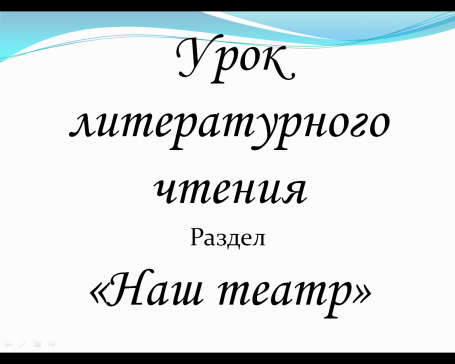 Таблички на доске(См.ПРИЛОЖЕНИЕ 2)Этап актуализации знаний Этап актуализации знаний Этап актуализации знаний Этап актуализации знаний Организация фронтальной работы-На прошлых уроках мы знакомились с творчеством  детского  писателя….-Кто это?-Как называется вымышленное имя писателей?-С каким городом связан его псевдоним?-Кем хотел стать Пермяк?-Какими произведениями начал свою литературную деятельность?- В каких ещё  жанрах писал?-Научно-популярные книги?-Главная тема творчества?Восстановление порядка подготовки к инсценированию:Чтение текстаОпределение героевРазделение на части, выделение реплик  4)   Выбор интонации,        мимики, жестовРабота по выбору средств выразительности-Давайте прочитаем текст по репликам и выберем соответствующую интонацию для точной  передачи эмоций героев(См.Приложение3«Таблица с  текстомпроизведения иперечнем  эмоциональных состояний героев»)- Вернёмся к определению  дальнейших этапов:5)Распределение ролей6)Пробное инсценирование7)Само-  и  взаимооцениваниеОрганизация групповой  формы работыРаспределение ролей:-Количество ролей?-Новая профессия - ТЕАТРАЛЬНЫЙ КРИТИК. Что он делает?Работа в командах по распределению ролей,вручение «Карточки театрального критика»Организация самостоятельной работы-Ещё раз прочтите свою роль.Организация фронтальной работы-На прошлых уроках мы знакомились с творчеством  детского  писателя….-Кто это?-Как называется вымышленное имя писателей?-С каким городом связан его псевдоним?-Кем хотел стать Пермяк?-Какими произведениями начал свою литературную деятельность?- В каких ещё  жанрах писал?-Научно-популярные книги?-Главная тема творчества?Восстановление порядка подготовки к инсценированию:Чтение текстаОпределение героевРазделение на части, выделение реплик  4)   Выбор интонации,        мимики, жестовРабота по выбору средств выразительности-Давайте прочитаем текст по репликам и выберем соответствующую интонацию для точной  передачи эмоций героев(См.Приложение3«Таблица с  текстомпроизведения иперечнем  эмоциональных состояний героев»)- Вернёмся к определению  дальнейших этапов:5)Распределение ролей6)Пробное инсценирование7)Само-  и  взаимооцениваниеОрганизация групповой  формы работыРаспределение ролей:-Количество ролей?-Новая профессия - ТЕАТРАЛЬНЫЙ КРИТИК. Что он делает?Работа в командах по распределению ролей,вручение «Карточки театрального критика»Организация самостоятельной работы-Ещё раз прочтите свою роль.Отвечают на вопросы, повторяют факты биографии писателя  и некоторые вопросы литературоведенияОбсуждают порядок работы, анализируют недостающие элементы Ученики совместно с учителем устанавливают соответствия,высказывают свои предположенияОбсуждают порядок работы, анализируют недостающие элементы Высказывают свои предположения  об обязанностях театрального критикаОбсуждают роли, распределяют их в командеСамостоятельная подготовка своей роли, корректировка средств выразительностиСЛАЙД№2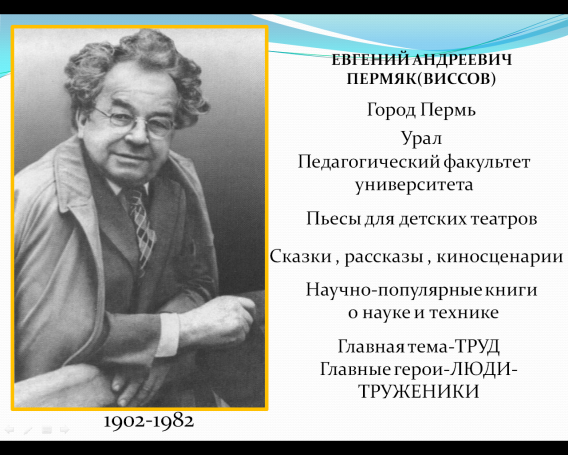 СЛАЙД№3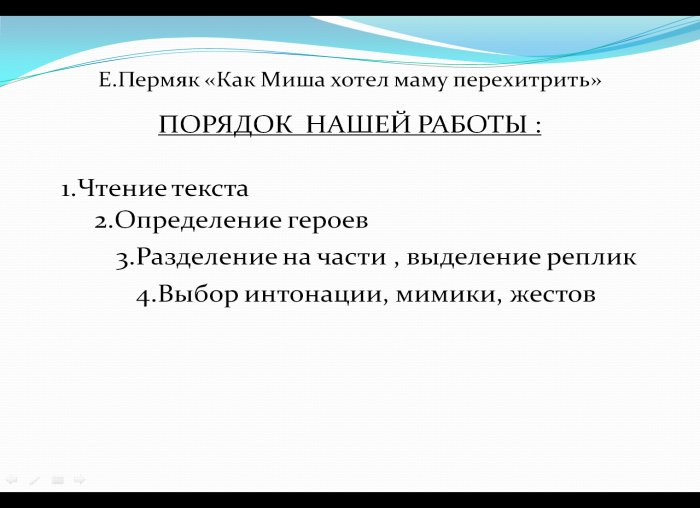 СЛАЙД№4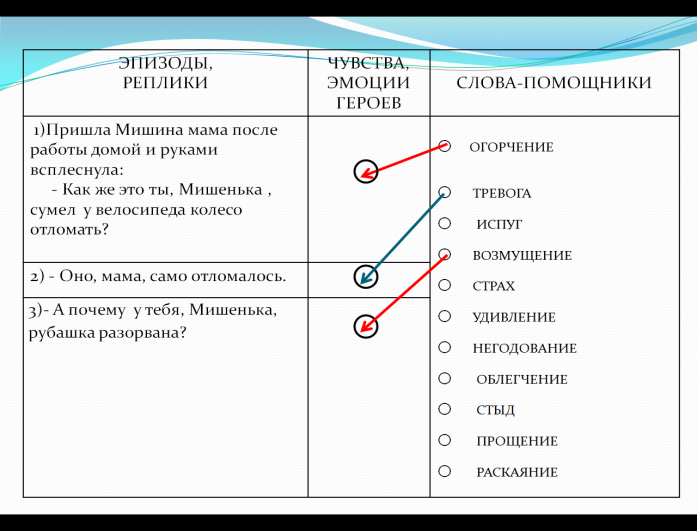 СЛАЙД№5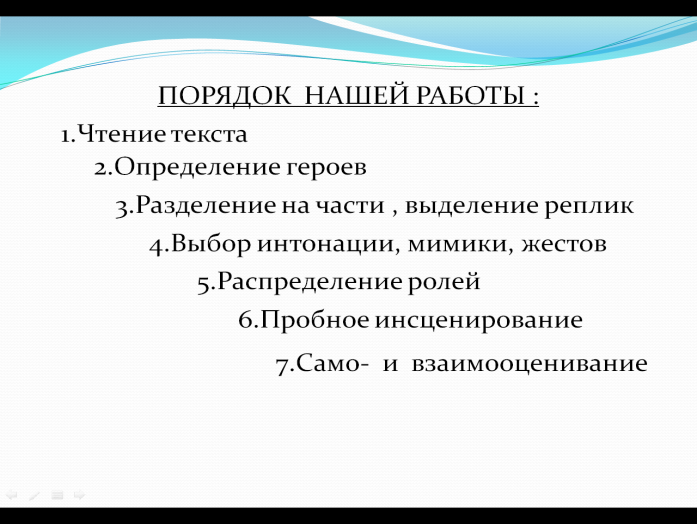 (См.ПРИЛОЖЕНИЕ 4«Карточка театрального критика»)Технология оценивания образовательных достиженийФизкультминутка/речевая разминкаФизкультминутка/речевая разминкаФизкультминутка/речевая разминкаФизкультминутка/речевая разминкаПроводят физкультминутку с изменением громкости(средне, тише, шепот)(См.ПРИЛОЖЕНИЕ 5)Этап творческого применения знаний в изменённых условияхЭтап творческого применения знаний в изменённых условияхЭтап творческого применения знаний в изменённых условияхЭтап творческого применения знаний в изменённых условияхОрганизация групповой работыЧтение по ролям в командахОрганизация групповой работыЧтение по ролям в командахРаботают над коллективной реализацией качественного инсценированияпроизведенияОрганизация индивидуальной  работыа)Самопроверка-Проанализируйте свою работу, оцените себяб)Взаимопроверка-Заполните, пожалуйста,«Карточку театрального критика»Организация индивидуальной  работыа)Самопроверка-Проанализируйте свою работу, оцените себяб)Взаимопроверка-Заполните, пожалуйста,«Карточку театрального критика»Анализируют свою работу по инсценированию, отмечают  знаками(+)наличие заявленных   критериевИндивидуальная работа театрального критика(См.ПРИЛОЖЕНИЕ 1«Критерии самооценки»)Технология оценивания образовательных достижений(См.ПРИЛОЖЕНИЕ4)Инсценирование произведения участниками одной из командИнсценирование произведения участниками одной из командСмотрят выступление одноклассников, анализируют успешность выбранных  артистами средств выразительности СЛАЙД №6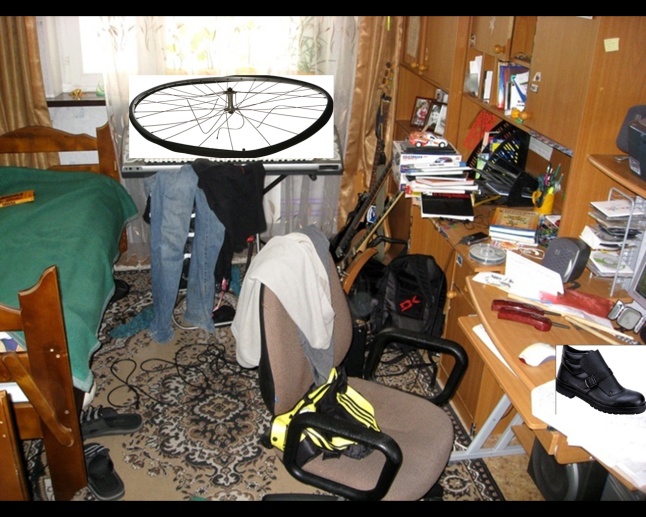 АНГЛИЙСКИЙ БЛОКАНГЛИЙСКИЙ БЛОКАНГЛИЙСКИЙ БЛОКАНГЛИЙСКИЙ БЛОКЭтап подведения итогов. Рефлексия.Этап подведения итогов. Рефлексия.Этап подведения итогов. Рефлексия.Этап подведения итогов. Рефлексия.Организация фронтальной работы-Как же выйти из трудной ситуации?Подберите слова с противоположным значением? Если удалось…,то надо…….Сломать-……Потерять-……Разорвать-…..Огорчить-…..И тогда у Вас с мамой будет полное взамопонимание!!В любой стране  мамы поймут своих детей и помогут им! Не надо хитрить!! Из любой ситуации ЕСТЬ ВЫХОД!!ДОМАШНЕЕ ЗАДАНИЕ (по выбору)1)* Карточка: «Трудная ситуация: кто мне помог, как удалось выйти из ситуации» (См.ПРИЛОЖЕНИЕ 6)2)Учебник стр.83, прочитать рассуждение известного педагога и писателя В. Сухомлинского, обдумать своё мнение, ответить на вопросыРабота с планом-Давайте отметим сделанное(знаки+ и -Молодцы! Вы справились с задачами урока!Подбирают необходимые слова-антонимыРассуждают о способах выхода из трудных жизненных ситуацийОтмечают выполнение пунктов планаПодбирают необходимые слова-антонимыРассуждают о способах выхода из трудных жизненных ситуацийОтмечают выполнение пунктов планаСЛАЙД №9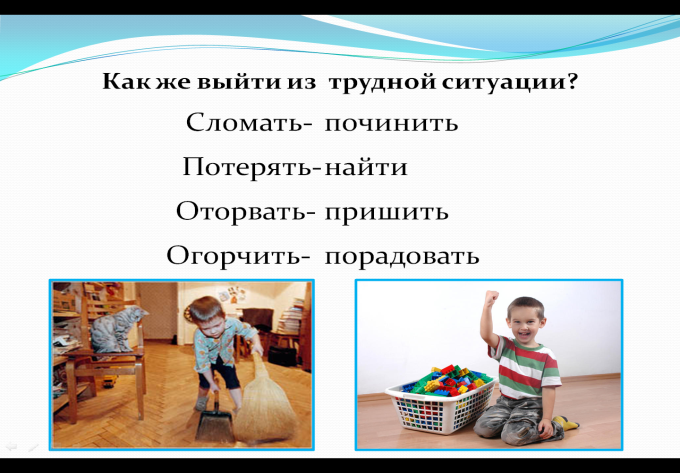 СЛАЙД №10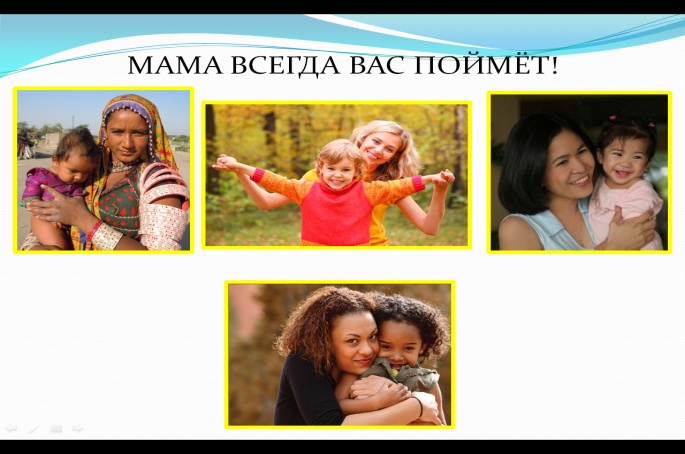 Проблемно- диалогическое  обучениеСЛАЙД №11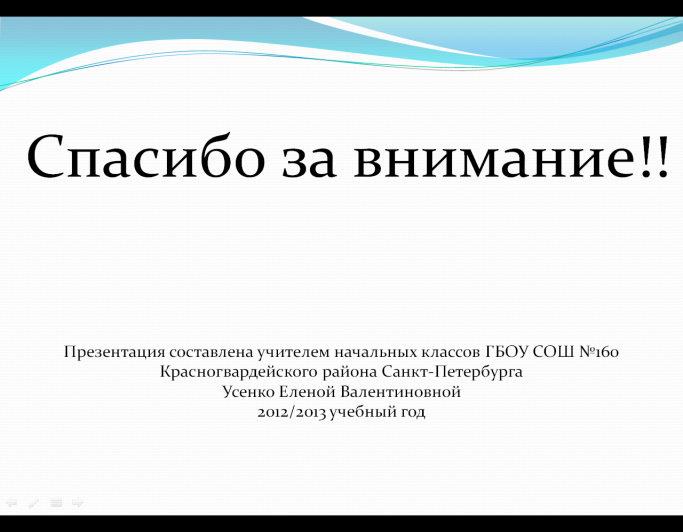 КРИТЕРИИ САМООЦЕНКИ:           МЕНЯ ЗОВУТ……………….                                    МОЯ РОЛЬ……………….           РЕЧЬ (ПРАВИЛЬНОСТЬ, ЧЁТКОСТЬ)-           ИНТОНАЦИИ (ЭМОЦИИ, ЧУВСТВА)-           МИМИКА, ЖЕСТЫ-ПОВТОРЕНИЕПОДГОТОВКА К ИНСЦЕНИРОВАНИЮИНСЦЕНИРОВАНИЕАНГЛИЙСКИЙ БЛОКИТОГИЭПИЗОДЫ, РЕПЛИКИЭМОЦИИ,ЧУВСТВА ГЕРОЕВСЛОВА-ПОМОЩНИКИ1)     Пришла Мишина мама после работы домой  и руками всплеснула:     - Как же это ты, Мишенька, сумел у велосипеда колесо отломать?ОГОРЧЕНИЕТРЕВОГАИСПУГВОЗМУЩЕНИЕСТРАХУДИВЛЕНИЕНЕГОДОВАНИЕОБЛЕГЧЕНИЕСТЫДТЕРПЕНИЕПРОЩЕНИЕРАСКАЯНИЕ2)- Оно, мама, само отломалось.ОГОРЧЕНИЕТРЕВОГАИСПУГВОЗМУЩЕНИЕСТРАХУДИВЛЕНИЕНЕГОДОВАНИЕОБЛЕГЧЕНИЕСТЫДТЕРПЕНИЕПРОЩЕНИЕРАСКАЯНИЕ3)- А почему у тебя,Мишенька, рубашка разорвана?ОГОРЧЕНИЕТРЕВОГАИСПУГВОЗМУЩЕНИЕСТРАХУДИВЛЕНИЕНЕГОДОВАНИЕОБЛЕГЧЕНИЕСТЫДТЕРПЕНИЕПРОЩЕНИЕРАСКАЯНИЕ4)- Она, мамочка, сама разорвалась.ОГОРЧЕНИЕТРЕВОГАИСПУГВОЗМУЩЕНИЕСТРАХУДИВЛЕНИЕНЕГОДОВАНИЕОБЛЕГЧЕНИЕСТЫДТЕРПЕНИЕПРОЩЕНИЕРАСКАЯНИЕ 5)- А куда твой второй башмак делся? Где ты его потерял?!ОГОРЧЕНИЕТРЕВОГАИСПУГВОЗМУЩЕНИЕСТРАХУДИВЛЕНИЕНЕГОДОВАНИЕОБЛЕГЧЕНИЕСТЫДТЕРПЕНИЕПРОЩЕНИЕРАСКАЯНИЕ6)- Он, мама, сам куда-то потерялся.ОГОРЧЕНИЕТРЕВОГАИСПУГВОЗМУЩЕНИЕСТРАХУДИВЛЕНИЕНЕГОДОВАНИЕОБЛЕГЧЕНИЕСТЫДТЕРПЕНИЕПРОЩЕНИЕРАСКАЯНИЕ7)Тогда Мишина мама сказала:- Какие они все нехорошие! Их, негодников, нужно проучить!ОГОРЧЕНИЕТРЕВОГАИСПУГВОЗМУЩЕНИЕСТРАХУДИВЛЕНИЕНЕГОДОВАНИЕОБЛЕГЧЕНИЕСТЫДТЕРПЕНИЕПРОЩЕНИЕРАСКАЯНИЕ8)- А как? - спросил МишаОГОРЧЕНИЕТРЕВОГАИСПУГВОЗМУЩЕНИЕСТРАХУДИВЛЕНИЕНЕГОДОВАНИЕОБЛЕГЧЕНИЕСТЫДТЕРПЕНИЕПРОЩЕНИЕРАСКАЯНИЕ9)- Очень  просто,  -  ответила мама.  Если они научились сами ломаться,сами  разрываться  и  сами  теряться,  пусть  научатся  сами  чиниться, сами зашиваться,  сами  находиться.  А мы с тобой, Миша, дома посидим и подождем,когда они это все сделают.ОГОРЧЕНИЕТРЕВОГАИСПУГВОЗМУЩЕНИЕСТРАХУДИВЛЕНИЕНЕГОДОВАНИЕОБЛЕГЧЕНИЕСТЫДТЕРПЕНИЕПРОЩЕНИЕРАСКАЯНИЕ10)Сел Миша у сломанного велосипеда, в разорванной рубашке, без башмака,и крепко задумался. Видимо, было над чем задуматься этому мальчику.ОГОРЧЕНИЕТРЕВОГАИСПУГВОЗМУЩЕНИЕСТРАХУДИВЛЕНИЕНЕГОДОВАНИЕОБЛЕГЧЕНИЕСТЫДТЕРПЕНИЕПРОЩЕНИЕРАСКАЯНИЕРОЛЬФ.И.АРТИСТАРЕЧЬ(ПРАВИЛЬНОСТЬ,ЧЁТКОСТЬ)ИНТОНАЦИИ(ПЕРЕДАЧА ЭМОЦИЙ)МИМИКА,ЖЕСТЫИТОГМАМА-__________________МИША-__________________АВТОР-__________________ТРУДНАЯ ЖИЗНЕННАЯ СИТУАЦИЯКТО МНЕПОМОГКАКУДАЛОСЬ  ВЫЙТИ  ИЗ СИТУАЦИИ